Рассмотреть возможность автоматического расчета процентов по кредитам, депозитам, и займам в соответствии с НКРФРешение: Обработка по расчету процентов по кредитам и депозитам на основании движений по регистру «Расчеты по договорам кредитов и депозитов» с типом суммы «Основной долг» рассчитывает суммы процента к начислению по договору кредита, депозита или займа ежедневно в рамках указанного периода. На основании расчета формируются документы (один договор – один документ) «Начисления по кредитам и депозитам» за указанный период. В табличной части документа отражен ежедневный расчет суммы процентов. Данный документ проводится в управленческом учете и запускает на печать печатную форму.Отбор договоров, по которым будет проходить начисление производится вручную или автоматически (по тем договорам, в которых заполнена ставка процента).Приблизительный внешний вид обработки: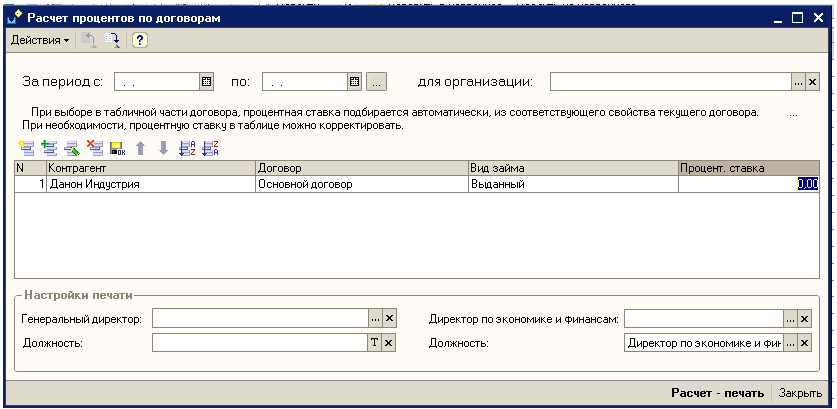 При выборе физического лица (поля генеральный директор и директор по экономике и финансам) должность автоматически заполняется из регистра «Должности физических лиц»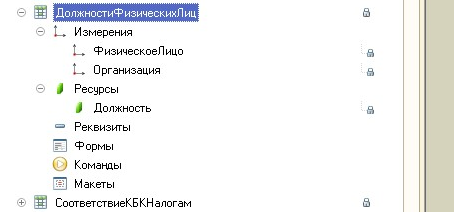 Вид займа:- выданный- полученныйВ случае возникновения расчетов после формирования документов начисления, необходимо произвести перерасчет процентов. Для этого необходимо:Перезапустить обработкуАвтоматически перепроведутся документы начисления с актуальными суммами процентов.Необходимо предусмотреть возможность выбора должности и реквизитов подписи согласования и утверждения для печатной формы: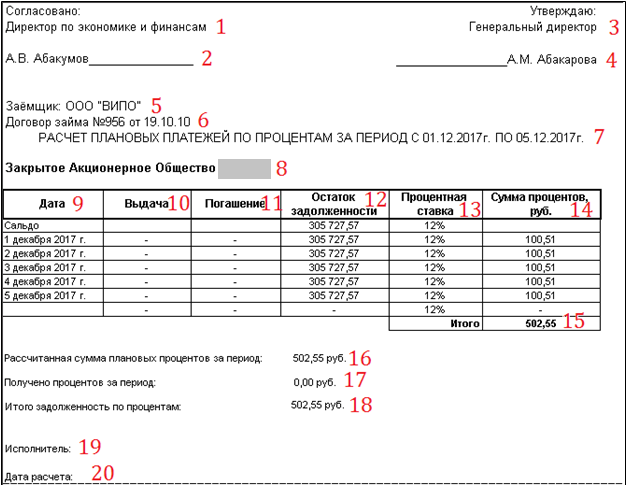 Макет печатной формы предоставляется заказчиком.Алгоритм заполнения печатной формы:Реквизит формыЗаполнение в 1С ERP1Заполняется в обработке (по умолчанию «Главный бухгалтер»)2Заполняется в обработке (по умолчанию соответствие пользователя для должности «Главный бухгалтер»)3Заполняется в обработке (по умолчанию «Генеральный директор»)4Заполняется в обработке (по умолчанию соответствие пользователя для должности «Генеральный директор»)5Контрагент из договора кредита и депозита;В случае выданных займов перед контрагентом должно быть слово "Заемщик", в случае привлеченных займов - "Заимодавец"6«Наименования для печати» договора кредита и депозита7Период расчета, указанный в обработке8Полное наименование организации из договора кредита и депозита9Дата (ежедневно в рамках периода, указанного в обработке) (слово «Сальдо» исключить)10Для выданных займов:Приходное движение по регистру «Расчеты по договорам кредитов и депозитов» с типом суммы «Основное долг»Для займов полученных:Расходное движение по регистру «Расчеты по договорам кредитов и депозитов» с типом суммы «Основное долг»11Для выданных займов:Расходное движение по регистру «Расчеты по договорам кредитов и депозитов» с типом суммы «Основное долг»Для займов полученных:Приходное движение по регистру «Расчеты по договорам кредитов и депозитов» с типом суммы «Основное долг»12Остаток по регистру «Расчеты по договорам кредитов и депозитов» с типом суммы «Основное долг»13Ставка процента из договора кредита и депозита14Сумма процентов, рассчитываемая по формуле:12/100 * 13/36515Итого по колонке 1416=1517Для выданных займов:Сумма расходных движений по регистру «Расчеты по договорам кредитов и депозитов» с типом суммы «Проценты»Для займов полученных:Сумма приходных движений по регистру «Расчеты по договорам кредитов и депозитов» с типом суммы «Проценты»18=16 – 1719Пользователь, производивший расчет20Дата расчета